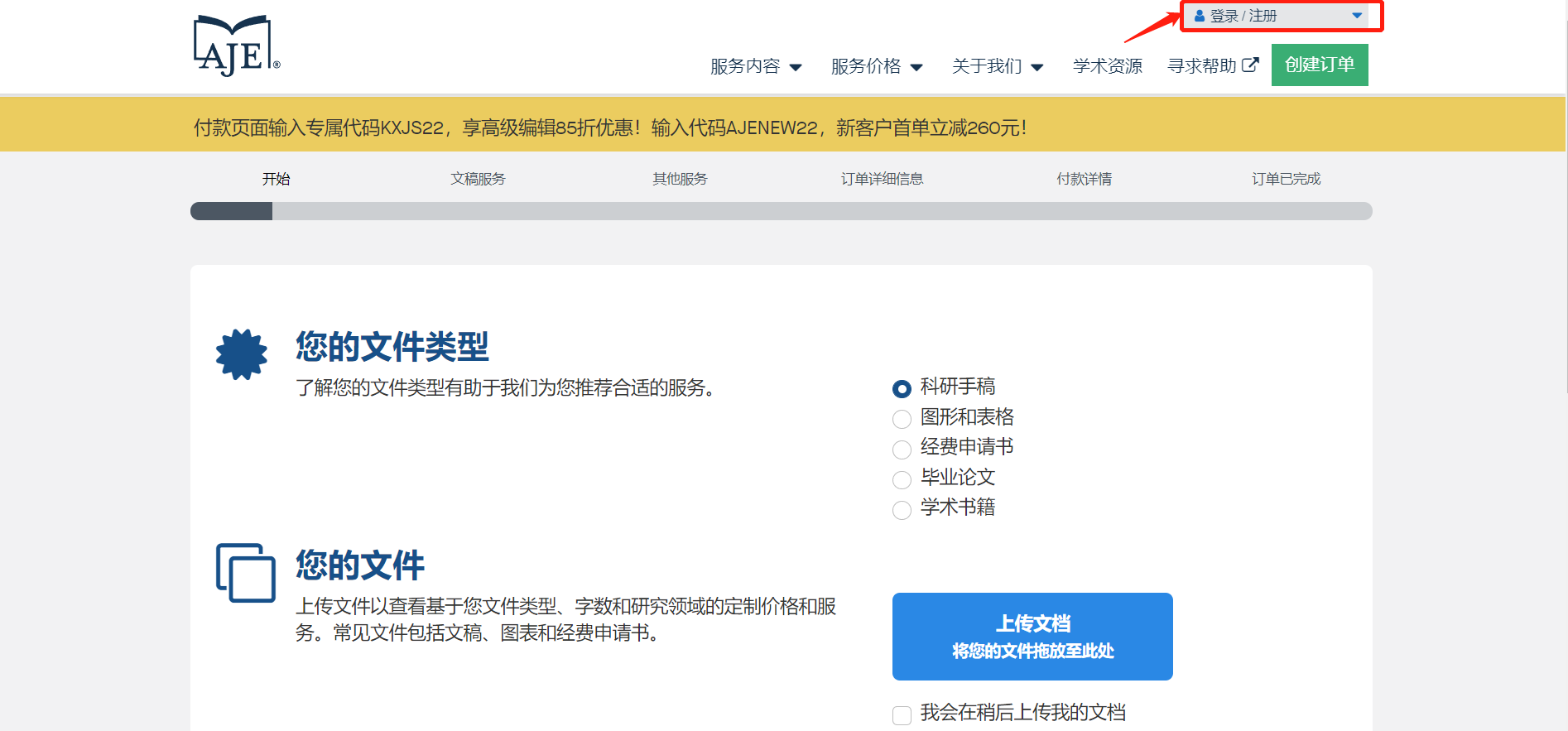 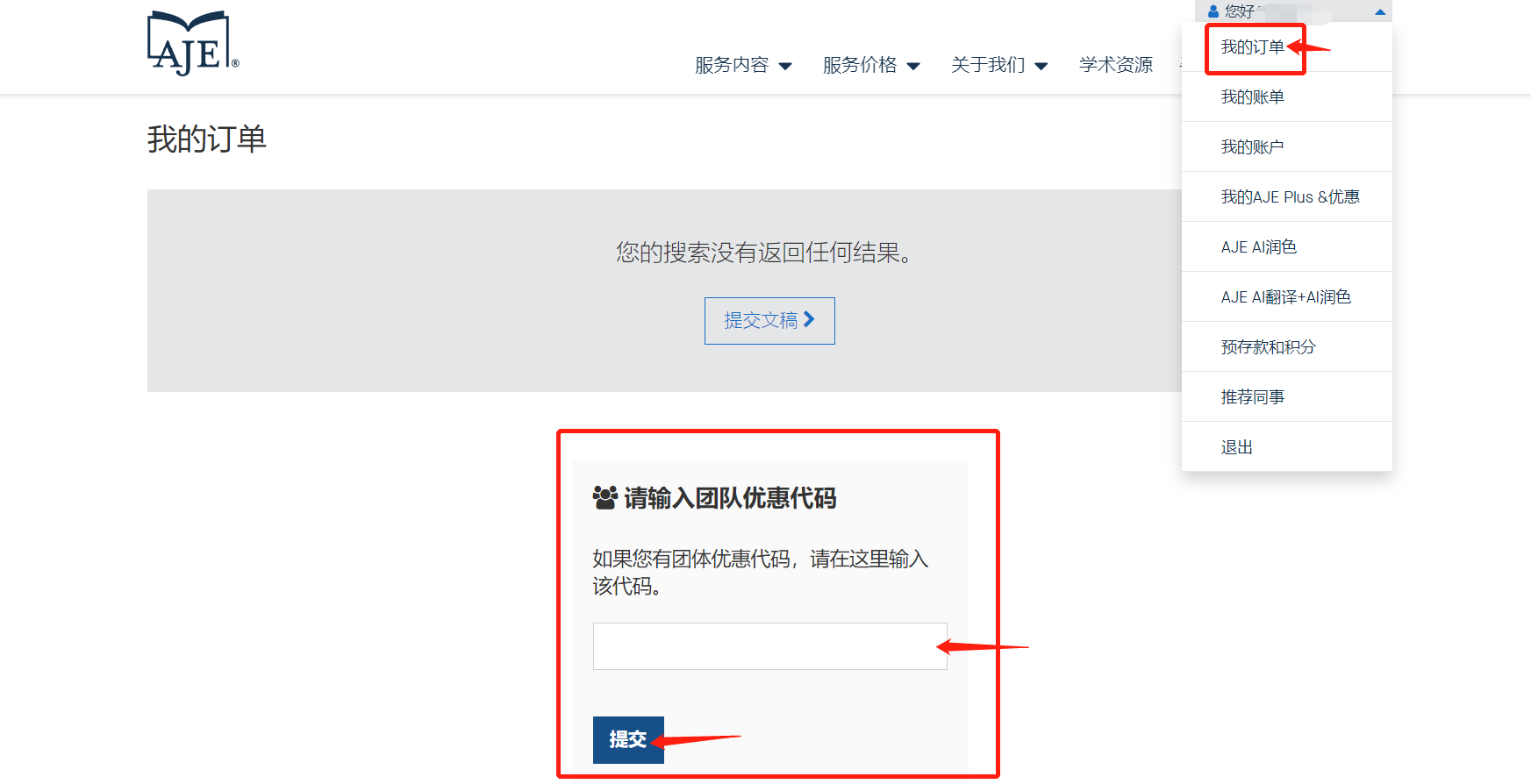 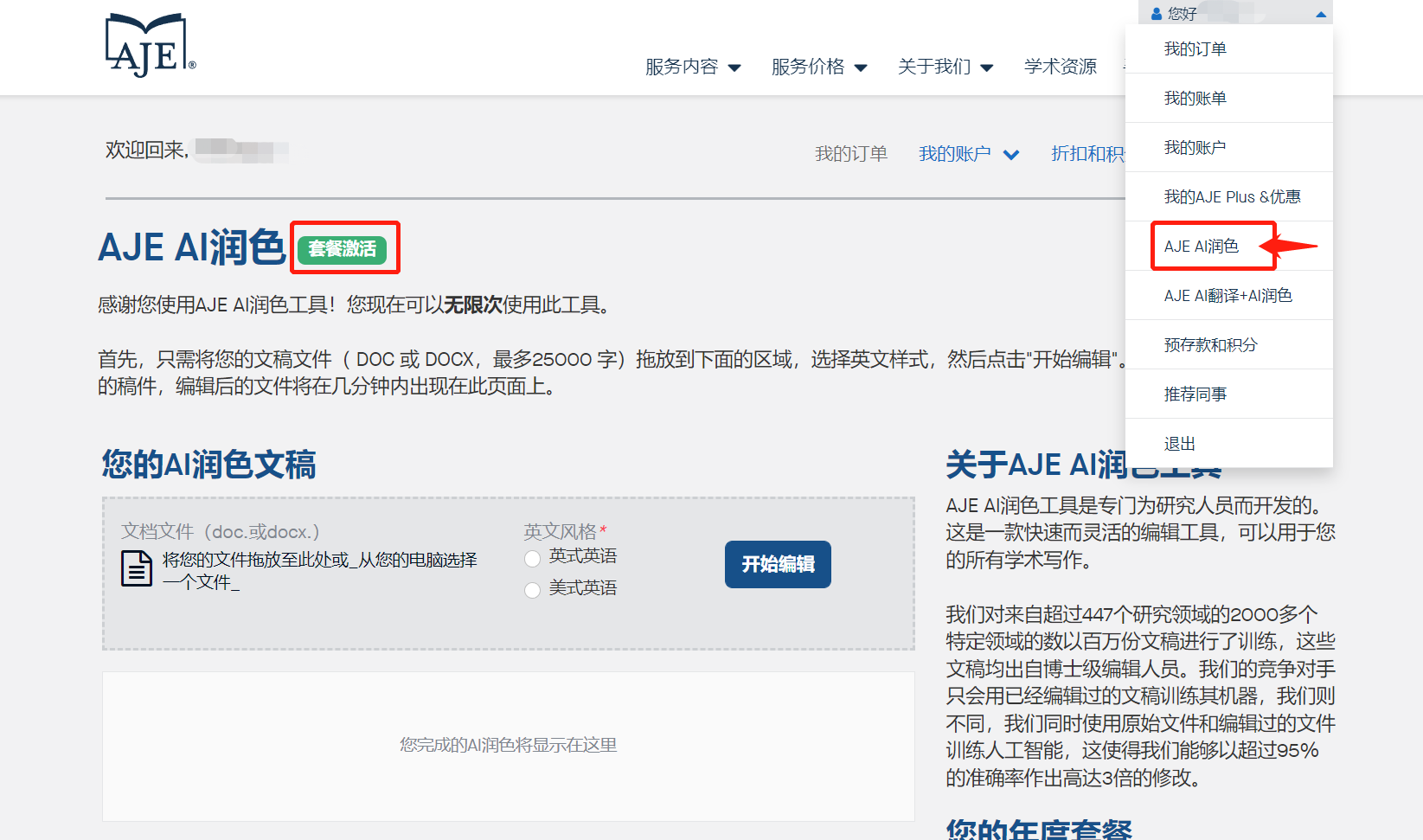 support@aje.com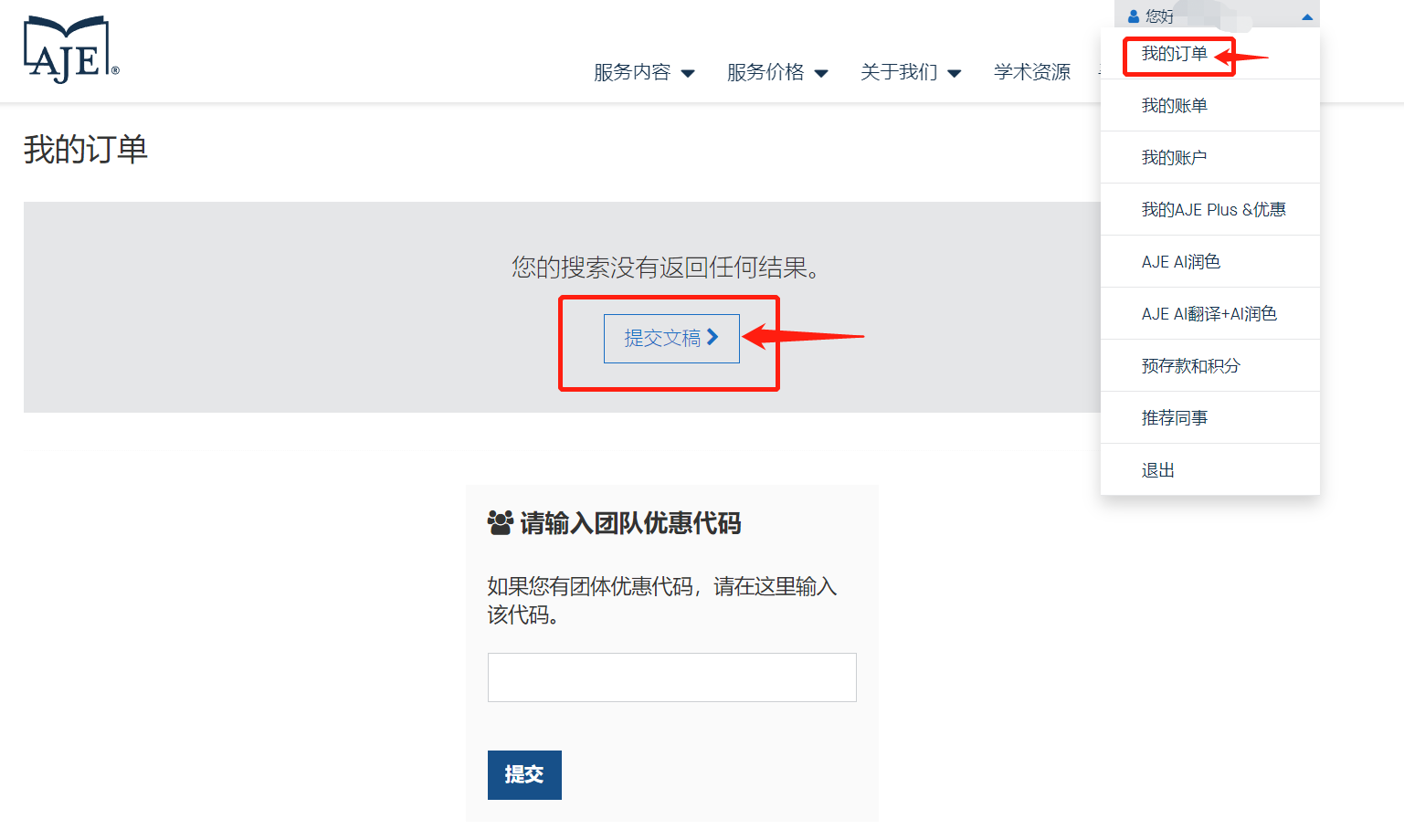 